25 мая 2023 года № 238О проведении публичных слушаний по вопросам предоставления разрешения на условно разрешённый вид использования земельного участка и отклонение от предельных параметров разрешенного строительства, реконструкции объектов капитального строительстваВ соответствии со статьями 39, 40 Градостроительного кодекса Российской Федерации, Федеральным законом от 6 октября 2003 года № 131–ФЗ «Об общих принципах организации местного самоуправления в Российской Федерации», Уставом муниципального образования города Чебоксары – столицы Чувашской Республики, принятым решением Чебоксарского городского Собрания депутатов от 30 ноября 2005 года № 40, Правилами землепользования и застройки Чебоксарского городского округа, разработанными АО «РосНИПИУрбанистики» в 2015 года, утвержденными решением Чебоксарского городского Собрания депутатов от 3 марта 2016 года № 187, Положением «О порядке организации и проведения публичных слушаний в городе Чебоксары», утвержденным решением Чебоксарского городского Собрания депутатов от 24 декабря 2009 года № 1528, на основании обращений Толмачева А.С. от 29 марта 2023 года (вх. в адм. от 29 марта 2023 года № Т-3861), ООО «Специализированный застройщик «Лидер» от 4 апреля 2023 года № 1035 (вх. в адм. от 7 апреля 2023 года № 6470) и от 4 апреля 2023 года № 1033 (вх. в адм. от 7 апреля 2023 года № 6471), ООО «Группа компаний специализированный застройщик «Интерстрой» от 11 апреля 2023 года № б/н (вх. в адм. от 11 апреля 2023 года № 6710), Грунина В.В. от 13 апреля 2023 года (вх. в адм. от 13 апреля 2023 года № Г-4765) и от 14 апреля 2023 года (вх. в адм. от 14 апреля 2023 года № Г-4873), ООО «Специализированный застройщик «Звезда» от 19 апреля 2023 года № 5 (вх. в адм. от 19 апреля 2023 года № 7402), ООО «Волга Премиум» от 26 апреля 2023 года № 20/04 (вх. в адм. от 26 апреля 2023 года                        № 8026) и от 26 апреля 2023 года № 21/04 (вх. в адм. от 26 апреля 2023 года                          № 8029), Кузьминой Г.В. от 2 мая 2023 года (вх. в адм. от 2 мая 2023 года                               № К-5654), Осипова Д.В. от 4 мая 2023 года (вх. в адм. от 4 мая 2023 года                                      №  О-5821)П О С Т А Н О В Л Я Ю:Провести публичные слушания 8 июня 2023 года в 16.00 часов в Большом зале администрации города Чебоксары по следующим вопросам:предоставления разрешения на отклонение от предельных параметров разрешенного строительства, реконструкции объекта капитального строительства – индивидуального жилого дома, в границах земельного участка с кадастровым номером 21:21:080909:128, расположенного по адресу: город Чебоксары,                                 ул. Вербная, д. 18 в части уменьшения минимального отступа от границ земельного участка с южной стороны с 3 м до 0 м, восточной стороны с 3 м до 2,8 м, от красной линии улицы с 3 м до 0 м;предоставления разрешения на отклонение от предельных параметров разрешенного строительства, реконструкции объекта капитального строительства – многоэтажный жилой дом со встроенными помещениями и подземной автостоянкой, поз.2, в микрорайоне, ограниченном улицами Гагарина, Мопра Ярмарочная в г. Чебоксары, в границах земельного участка с кадастровым номером 21:01:030113:4746, расположенного по адресу: город Чебоксары, микрорайон ограниченный ул. Гагарина, ул. Мопра, ул. Ярмарочная, в части уменьшения минимального отступа от границ земельного участка с юго-западной стороны с 3 м до 0 м, северо-западной стороны с 3 м до 0 м, северо-восточной стороны с 3 м до 0 м;предоставления разрешения на отклонение от предельных параметров разрешенного строительства, реконструкции объекта капитального строительства – многоэтажный жилой дом со встроенными помещениями и подземной автостоянкой, поз.1, в микрорайоне, ограниченном улицами Гагарина, Мопра Ярмарочная в г. Чебоксары, в границах земельного участка с кадастровым номером 21:01:030113:4745, расположенного по адресу: город Чебоксары, микрорайон ограниченный ул. Гагарина, ул. Мопра, ул. Ярмарочная, в части уменьшения минимального отступа от границ земельного участка с северо-восточной стороны с 3 м до 0 м;предоставления разрешения на отклонение от предельных параметров разрешенного строительства, реконструкции объекта капитального строительства – многоквартирный жилой дом с отдельно стоящей автостоянкой по                                   ул. Водопроводная г. Чебоксары, 1 и 2 этапы строительства, в границах земельного участка с кадастровым номером 21:01:010202:6681, расположенного по адресу: город Чебоксары, ул. Водопроводная, в части уменьшения минимального отступа от границ земельного участка с северо-западной стороны с 3 м до 1 м, юго-западной стороны с 3 м до 0 м, от красной линии ул. Водопроводной с 3 м до 0 м;предоставления разрешения на отклонение от предельных параметров разрешенного строительства, реконструкции объекта капитального строительства – индивидуального жилого дома, в границах земельного участка с кадастровым номером 21:01:020201:347, расположенного по адресу: город Чебоксары,                             ул. Пугачева, дом 16, в части уменьшения минимального отступа от границ земельного участка с северо-западной стороны с 3 м до 1,2 м, юго-восточной стороны с 3 м до 1,2 м;предоставления разрешения на отклонение от предельных параметров разрешенного строительства, реконструкции объекта капитального строительства – многоквартирного жилого дома с пристроенной котельной поз.6 в микрорайоне 3 жилого района «Солнечный» Новоюжного планировочного района г. Чебоксары, в границах земельного участка с кадастровым номером 21:21:076202:4497, расположенного по адресу: город Чебоксары в части уменьшения минимального отступа от границ земельного участка с северной стороны и красной линии магистральной улицы с 5 м до 3 м;предоставления разрешения на условно разрешенный вид использования земельного участка с кадастровым номером 21:01:020402:128 площадью 2 857 кв. м, расположенного по адресу: г.Чебоксары, ул. Ярославская (зона делового, общественного и коммерческого назначения (О-1)), «объекты дорожного сервиса»;предоставления разрешения на отклонение от предельных параметров разрешенного строительства, реконструкции объекта капитального строительства – многоуровневая парковка со встроенными помещениями, футбольным полем, автомойками и автосервисом для функционирования гостиницы «Волга Премиум Отель» по ул. Ярославская, д.23, к.1 в г. Чебоксары Чувашской Республики, в границах земельного участка с кадастровым номером  21:01:020402:128, расположенного по адресу: город Чебоксары, ул. Ярославская в части:уменьшения минимального отступа от границ земельного участка с западной стороны с 3 м до 0 м;увеличения предельной этажности зданий, строений, сооружений с 2 этажей до 5 этажей;предоставления разрешения на отклонение от предельных параметров разрешенного строительства, реконструкции объекта капитального строительства – индивидуального жилого дома, в границах земельного участка с кадастровым номером 21:01:030505:144, расположенного по адресу: город Чебоксары, р-н Калининский, ул. Беззубова, дом 5, в части уменьшения минимального отступа от границ земельного участка с юго-западной стороны с 3 м до 0 м, от красной линии улицы с 3 м до 0 м;предоставления разрешения на отклонение от предельных параметров разрешенного строительства, реконструкции объекта капитального строительства –  реконструкция нежилого здания склада под здание культурно-досуговой деятельности, в границах земельного участка с кадастровым номером 21:01:010606:125, расположенного по адресу: город Чебоксары, ул. Гражданская, дом 42, в части уменьшения минимального отступа от границ земельного участка с северо-западной стороны  с 3 м до 0,8 м, юго-западной стороны с 3 м до 0 м. 2. Комиссии по подготовке проекта правил землепользования и застройки администрации города Чебоксары обеспечить проведение публичных слушаний в соответствии с Положением «О порядке организации и проведения публичных слушаний в городе Чебоксары», утвержденным решением Чебоксарского городского Собрания депутатов от 24 декабря 2009 года № 1528, и Правилами землепользования и застройки Чебоксарского городского округа, разработанными АО «РосНИПИУрбанистики» в 2015 году, утвержденными решением Чебоксарского городского Собрания депутатов от 3 марта 2016 года № 187.Председательствующим на публичных слушаниях назначить заместителя начальника управления архитектуры и градостроительства администрации города Чебоксары – главного архитектора города П. П. Корнилова.4. Управлению архитектуры и градостроительства администрации города Чебоксары организовать:4.1. Проведение экспозиции по вопросам, указанным в пункте 1 настоящего постановления, по адресу: город Чебоксары, улица К. Маркса, дом 36 в рабочие дни с 9.00 до 17.00 часов в период с 30 мая 2023 года по 8 июня 2023 года.4.2. Консультирование посетителей экспозиции по вопросам, указанным в пункте 1 настоящего постановления, по адресу: город Чебоксары, улица К. Маркса, дом 36 с 15.00 до 17.00 часов 5 июня и 7 июня 2023 года.Предложения и замечания по вопросам, указанным в пункте 1 настоящего постановления, в письменном виде направлять в Комиссию по подготовке проекта правил землепользования и застройки администрации города Чебоксары по адресу: город Чебоксары, улица К. Маркса, дом 36, тел.: 23-50-08.Комиссии по подготовке проекта правил землепользования и застройки администрации города Чебоксары обеспечить опубликование заключения о результатах публичных слушаний по вопросам предоставления разрешения на условно разрешенный вид использования земельного участка и отклонения от предельных параметров разрешенного строительства, реконструкции объекта капитального строительства в течение 10 дней со дня проведения публичных слушаний в средствах массовой информации и разместить на официальном сайте города Чебоксары.7. Управлению информации, общественных связей и молодежной политики администрации города Чебоксары:7.1. Опубликовать в газете «Чебоксарские новости» оповещение о проведении публичных слушаний по вопросам предоставления разрешения на условно разрешенный вид использования земельного участка и отклонения от предельных параметров разрешенного строительства, реконструкции объекта капитального строительства, о месте размещения и контактных телефонах Комиссии по подготовке проекта правил землепользования и застройки администрации города Чебоксары и разместить на официальном сайте города Чебоксары в информационно-телекоммуникационной сети «Интернет». 7.2. Опубликовать настоящее постановление в периодическом печатном издании «Вестник органов местного самоуправления города Чебоксары» и разместить на официальном сайте города Чебоксары в информационно-телекоммуникационной сети «Интернет».8. 	Настоящее постановление вступает в силу со дня его официального опубликования.9. 	Контроль за исполнением настоящего постановления возложить на постоянную комиссию Чебоксарского городского Собрания депутатов по вопросам градостроительства, землеустройства и развития территории города (Павлов А.Л.).Глава города Чебоксары 							          Е.Н. КадышевЧувашская РеспубликаГлава города ЧебоксарыПостановление 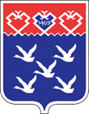 Чǎваш РеспубликиШупашкар хулин ПУҪЛĂХĔЙышĂну